 GISBORNE PRESBYTERIAN PARISHWELCOME TO ST ANDREW’S GISBORNEMatawhero Church – Church LaneSt Andrew’s Church and Community Centre:176 Cobden Street, Gisborne 12 May 2024			                                 Easter 7We welcome all visitors to our service this morning. Please sign the Visitors’ Book and make yourself known to the Hosts who stand at the back of the church.A toilet is located in the foyer.In our worship we use inclusive language as much as possible. Sometimes, especially in the hymns, this is not possible. Feel free to insert the language with which you are most comfortable.BOLDED WORDS are for congregational response.Where there is an asterisk * please stand.We gather together as the people of GodWelcome and NoticesIntroit and entry of Bible –  I will enter his gates Scripture in Song 139 B63.I will enter His gates with thanksgiving in my heart;
I will enter His courts with praise.
I will say this is the day that the Lord has made.
I will rejoice for He has made me glad.
He has made me glad, He has made me glad,
I will rejoice for He has made me glad.
He has made me glad, He has made me glad,
I will rejoice for He has made me gladCollect Prayer Responsive Prayer: Psalm 139 The Message (adapted) L: God, investigate my life; get all the facts firsthand. C: I’m an open book to you; even from a distance you know what I’m thinking. L: I look behind me and you’re there - then up ahead you’re there too - your reassuring presence coming and going. C: This is too much - too wonderful - I can’t take it all in! L: You shaped me first inside, then out. C: You formed me in my mother’s womb. Body and soul I am marvellously made. L: I worship in adoration - what a creation! C: You know me inside and out - you know every bone in my body. L: You know exactly how I was made, bit by bit - and how I was sculpted from nothing Into something. C: Like an open book, you watched me grow from conception to birth. L: The days of my life all prepared before I’d even lived one day.C: Let me rise in the morning and live always with you and guide me on the road to eternal life.Hymn – Lord Jesus Christ   #141 Servant Songs WOV 451 WB40	Lord Jesus Christ
You have come to us
You are one with us, Mary’s Son
Cleansing our souls from all their sin
Pouring Your love and goodness in
Jesus, our love for you we sing
Living LordLord Jesus Christ
Now and every day
Teach us how to pray, Son of God
You have commanded us to do
This in remembrance Lord of you
Into our lives your power breaks through
Living LordLord Jesus Christ
You have come to us
Born as one with us, Mary’s Son
Led out to die on Calvary
Risen from death to set us free
Living Lord Jesus, help us see
You are LordLord Jesus Christ
I would come to you
live my life for you, Son of God
All your commands I know are true
Your many gifts will make me new
Into my life your power breaks through
Living LordCongregation invited to place mementos of their mothers on the table if they haven’t already done so.Children’s ChatCelebrations	Celebrations today: May God bless you, we pray.	Live for Jesus dear people.  May he guide you each day.Prayer for Mothers’ Day – responsiveWe praise you God, for your gift of motherly love, both gentle and fierce, Both strong and humble, Both kind and true. We give you thanksFor mothers who have joined you in heaven and whom we miss dearly - We give you thanks For mothers who work day and night to raise and care for their children. We give you thanks For mothers who are battling the trials and celebrating the triumphs of their children We give you thanks For mothers who love their children unconditionally - no matter what We give you thanks Motherhood is a precious gift and for this - we give you thanks. AmenHymn:  Faith of our mothers Tune Tynemouth (St Catherine’s) CH4 728Faith of our mothers, living still
In cradle song and bedtime prayer;
In nursery lore and fireside love,
Thy presence still pervades the air:
Faith of our mothers, living faith!
We will be true to thee to death.Faith of our mothers, loving faith,
Fount of our childhood’s trust and grace,
Oh, may thy consecration prove
Source of a finer, nobler race:
Faith of our mothers, loving faith,
We will be true to thee till death.Faith of our mothers, Christian faith,
Is truth beyond our stumbling creeds,
Still serve the home and save the Church,
And breathe thy spirit through our deeds:
Faith of our mothers, Christian faith!
We will be true to thee till death.Story   A Mother is...Hymn: - Father lead me day by day MHB 849Father, lead me day by day,
Ever in your own sweet way;
Teach me to be pure and true;
Show me what I ought to doWhen in danger, make me brave,
Make me know that you can save
Keep me safe by your dear side;
Let me in your love abide.When I’m tempted to do wrong,
Make me steadfast, wise and strong;
And when all alone I stand,
Shield me with your mighty hand.When my heart is joyful, too,
Help me to remember you,
Happy most of all to knowThat my Father loves me so.When my work seems hard and dryMay I press on cheerily,Help me patiently to bearPain and hardship, toil and care.May I see the good and brightWhen they pass before my sightMay I hear the heavenly voiceWhen the pure and wise rejoice.Reading: 1 John 4: 7-12 & 20-21 CEVMy dear friends, we must love each other.  Love comes from God, and when we love each other, it shows that we have been given new life. We are now God’s children, and we know him.God is love, and anyone who doesn’t love others has never known him.God showed his love for us when he sent his only Son into the world to give us life.Real love isn’t our love for God, but his love for us.God sent his son to be the sacrifice by which our sins are forgiven.Dear friends, since God loved us this much, we must love each other.No one has ever seen God.  But if we love each other, God lives in us and his love is truly in our hearts.But if we say we love God and don’t love each other, we are liars.  We can’t see God.  So how can we love God if we don’t love the people we can see?  The commandment that God has given us is: “Love God and love each other!”Reflection   “Trusting in the Lord”Hymn:  Turn your eyes upon Jesus			BGNZ 50; Box 61O soul, are you weary and troubled?No light in the darkness you see?There’s light for a look at the Saviour,And life more abundant and free!RefrainTurn your eyes upon Jesus,Look full in His wonderful face;And the things of earth will grow strangely dimIn the light of His glory and grace.Thro’ death into life ever lasting He passed,And we follow Him there;Over us sin no more hath dominion –For more than conqu’rors we are!RefrainHis word shall not fail you – He promised;Believe Him, and all will be wellThen go to a world that is dying,His perfect salvation to tell!RefrainIntercessory Prayer followed by sung Lord’s Prayer 	Our Father in heaven, hallowed be your Name,	your kingdom come, your will be done,	on earth as in heaven.	Give us today our daily bread.	Forgive us our sins as we forgive those who sin against us.	Save us from the time of trial and deliver us from evil.	For the kingdom, the power, and the glory 	are yours now and forever.     Amen (x8)Offering – Note: The offering is now received at the door as we enter.  If you miss noticing this, you may place a retiring offering in the offering boxes at the door as you leave.  Dedication  We offer our gifts to you, Lord with grateful heartsThank you that you meet our needsproviding for us when we need it.Trusting you, we can share what we have with othersand we do this joyfullyAmen  Hymn  Trust and Obey #531 WOVWhen we walk with the Lord in the light of his WordWhat a glory he sheds on our way!While we do his good will, he abides with us still,And with all who will trust and obey.
Trust and obey, for there's no other way
To be happy in Jesus, but to trust and obey.
Not a shadow can rise, not a cloud in the skies,
But his smile quickly drives it away;
Not a doubt or a fear, not a sigh nor a tear,
Can abide while we trust and obey.
But we never can prove the delights of his love
Until all on the altar we lay;
For the favor he shows, and the joy he bestows,
Are for them who will trust and obey.
Then in fellowship sweet we will sit at his feet,
Or we will walk by his side in the way;
What he says we will do, where he sends we will go,
Never fear, only trust and obey. Benediction As we take our worship, praise and prayer from this place and into our daily lives,May we be sustained through the love of our Heavenly Father.May we feel the presence of our Saviour walking beside usand know the power of the Spirit in our actions and words     Sung 3-fold AmenPlease join us for a time of fellowship and friendship and a cup of tea or coffee in the lounge of the Community Centre next door Leader: Ruth McLennan 			Ministers: All the people Readers: Danielle Lapointe, Lynnor Cooke         Organist: David Russell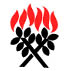 Mindful Prayer topics: May 5th & 12th 2024 World Peace. The bereaved. Those undergoing surgery or medical treatment. The homeless and disadvantaged. Schools and their roles in society. GPP and Parish Councillors - open our minds to change. Families, friends & ourselves..Mindful Prayer contact Margaret Graham ph. 021 026 03990 or email m.n.e.gra@xtra.co.nzChristian Blind Mission accepts used stamps. Send directly to them or Val Hall.          (Leprosy Mission no longer accepts stamps)Please remember donations for the Love basket when shopping. All offerings gratefully received.Val Hall and Pat Flockhart are offering Home Communion, and they need an Elder to be present. Any Elders willing to assist, please phone or email Val Hall.For all Pastoral care needs please contact one of the committee members: Jenny Lawton  868 4268; Ruth McLennan 021 02704867; Jan Gordon 0211836008 Annette Ormiston 0275535028 Barbara Larsen 863-9009With blessings from the Pastoral CommitteeDIARYSUNDAY  12   	EASTER 7	Ruth McLennan Mothers’ Day 10.00am	St. Andrew’s  Celebration Service 	Matawhero –no serviceMonday      13	9.00am		Walking Group				9.30		Matawhero gardening		Tuesday      14	10.00am	Open Door All welcome			1.30pm		Kiri Te Kanawa Rest Home service tbcWednesday 15	9.45am		mainly music 			2.30pm		Finance Committee	Thursday    16	3.30		Dunblane Rest Home service tbcFriday	      17	1.00pm		Choir rehearsal			5.00pm		Bring and Share meal in the lounge with the Ministry and Leadership teamSaturday    18	10am-3pm 	Leadership Workshop at St Andrew’s Led by Knox Centre for Ministry and Leadership, Presbytery CentralSUNDAY	 19   	PENTECOST	Rev Stewart Simpson10.00am	St. Andrew’s combined Service 		Matawhero – no serviceWeek of Prayer for Christan Unity – Ascension to PentecostGisborne Presbyterian ParishSt Andrew’s Church and Matawhero Historic Church:Office:  06 868 5513      	                         Hours 10-12 Tuesday – Thursday 176 Cobden Street 4010                     Bank A/c number 03-0638-0462917-000standrewsgisb@xtra.co.nz                           www.standrewsgis.org.nz            SundayReaderDoor & TeamMorning TeaSound Visual12 May Easter 7Mother’s DayRuth McLennanMatawheroNo serviceSt Andrew’s Danielle LapointeChrissie ParkerLinda SavageJenny LawtonWendy MorrisMarilyn MatthewsS: HansV: AlanC: Hans19 May PentecostRev Stewart SimpsonMatawheroNo serviceSt Andrew’s Jan EwartDon McConnochieJean Hillyard, Dianne BurrowsLynne GriffithsVal HallS: HansV:LindaC: Don